首都师范大学1272253122科技创新服务能力建设-卓越青年科学家比 选 文 件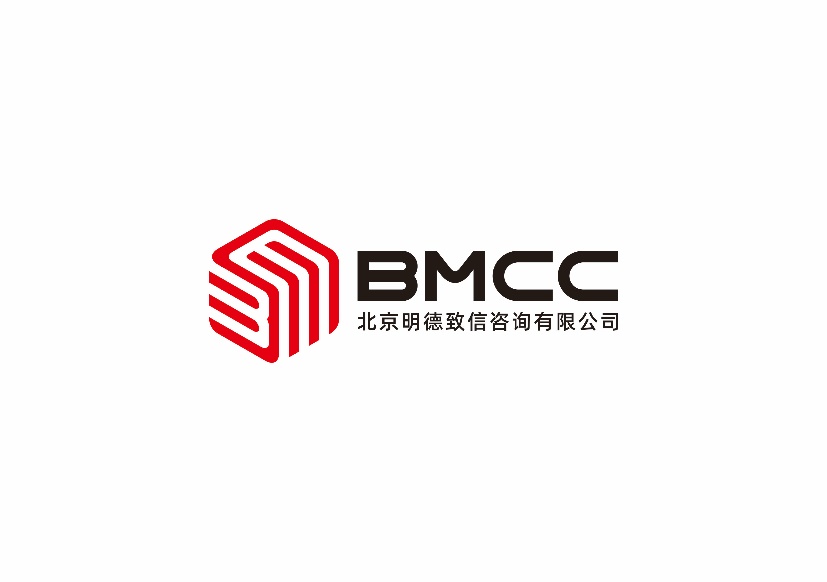 项目编号：BMCC-ZC24-0310采购人：首都师范大学采购代理机构：北京明德致信咨询有限公司目  录第一章  比选邀请	2第二章  供应商须知	5第三章  评审方法和评审标准	22第四章  采购需求	34第五章  拟签订的合同文本	35第六章  响应文件格式	43第一章  比选邀请一、项目基本情况1.项目编号：BMCC-ZC24-03102.项目名称：首都师范大学1272253122科技创新服务能力建设-卓越青年科学家 3.项目预算金额： 7.2 万元、项目最高限价： 7.2  万元4.采购需求：5.合同履行期限： 在2024年年底交付 。6.本项目是否接受联合体响应：□是  ■否。二、申请人的资格要求（须同时满足）1.满足《中华人民共和国政府采购法》第二十二条规定；2.落实政府采购政策需满足的资格要求：2.1中小企业政策■本项目不专门面向中小企业预留采购份额。□本项目专门面向□中小□小微企业采购。即：提供的货物全部由符合政策要求的中小企业制造、服务全部由符合政策要求的中小企业承接。□本项目预留部分采购项目预算专门面向中小企业采购。对于预留份额，提供的货物由符合政策要求的中小企业制造、服务由符合政策要求的中小企业承接。预留份额通过以下措施进行： /。2.2其它落实政府采购政策的资格要求： /。3.本项目的特定资格要求：3.1本项目是否属于政府购买服务：■否是，公益一类事业单位、使用事业编制且由财政拨款保障的群团组织，不得作为承接主体；3.2其他特定资格要求：   无   三、获取比选文件1.时间：2024年  4  月  19  日至2024年  4   月  24  日，每天上午9时00分至11时30分，下午13时00分至17时00分（北京时间，法定节假日除外）。2.地点：北京明德致信咨询有限公司官网（http://www.zbbmcc.com）。3.方式：（1）电汇或网银。请投标人汇款时务必注明“标号+用途”（比如：ZC24-0310标书款），以便财务查账及汇总。（2）供应商转账完成后，须登录北京明德致信咨询有限公司官网（http://www.zbbmcc.com）点击右上角“项目报名”频道选择本项目编号“BMCC-ZC24-0310”完整填写报名信息并上传报名费转账凭证提交报名资料（如招标文件要求提供其他报名材料，须一并上传，未明确要求的默认不需要），报名审核结果会在1个工作日内以短信形式发送至报名联系人手机，请留意查收。超过1个工作日未收到审核结果通知，可拨打010-82370045进行咨询。（3）采购文件请自行下载，请点击：明德致信公司网站“招标（采购）公告”频道：http://www.zbbmcc.com/node/119，无需注册。按项目名称或编号查找对应项目，点击标题下红色“下载”按钮即可。  账户名称：北京明德致信咨询有限公司开 户 行：中国工商银行股份有限公司北京东升路支行账    号：0200 0062 1920 0492 9684.售价：人民币500元/包（售后不退）。四、提交响应文件截止时间、开选时间和地点响应文件提交截止时间、开选时间：2024年 4  月  26  日 09点30分（北京时间）。地点：北京市海淀区学院路30号科大天工大厦B座17层1706第四会议室（提示：楼层较高，请供应商预留递交文件时间提前到场）。五、公告期限自本公告发布之日起3个工作日。六、其他补充事宜1.本项目需要落实的政府采购政策：如促进中小企业、监狱企业、残疾人福利性单位发展、优先采购节能产品、环境标志产品等。2.发布公告的媒介：本公告在首都师范大学校园网发布。3.响应文件请于开选当日（响应文件提交截止时间之前）递交至开选地点，逾期递交的文件恕不接受。届时请供应商派代表参加开选仪式。4.如本公告内容和比选文件内容不一致，以比选文件为准。七、对本次招标提出询问，请按以下方式联系。1.采购人信息名    称：首都师范大学地    址：北京市西三环北路105号联系方式：谢老师010-68902609  2.采购代理机构信息名    称：北京明德致信咨询有限公司地    址：北京市海淀区学院路30号科大天工大厦B座1709室联系方式： 王经理、周经理、吕绍山010－82370045，010-611961353.项目联系方式项目联系人：王经理、吕绍山电      话：010－82370045，010-61196135第二章  供应商须知供应商须知资料表本表是对供应商须知的具体补充和修改，如有矛盾，均以本资料表为准。标记“■”的选项意为适用于本项目，标记“□”的选项意为不适用于本项目。供应商须知一  说  明采购人、采购代理机构、供应商、联合体采购人、采购代理机构：指依法进行政府采购的国家机关、事业单位、团体组织，及其委托的采购代理机构。本项目采购人、采购代理机构见第一章《比选邀请》。供应商（也称“供应商”、“申请人”）：指向采购人提供货物、工程或者服务的法人、其他组织或者自然人。联合体：指两个以上的自然人、法人或者其他组织组成一个联合体，以一个供应商的身份共同参加政府采购。资金来源、项目属性、科研仪器设备采购、核心产品资金来源为财政性资金，项目预算未达政府采购限额。项目属性见《供应商须知资料表》。是否属于科研仪器设备采购见《供应商须知资料表》。核心产品见《供应商须知资料表》。现场考察、开选前答疑会若《供应商须知资料表》中规定了组织现场考察、召开开选前答疑会，则供应商应按要求在规定的时间和地点参加。由于未参加现场考察或开选前答疑会而导致对项目实际情况不了解，影响响应文件编制、响应报价准确性、综合因素响应不全面等问题的，由供应商自行承担不利评审后果。样品本项目是否要求供应商提供样品，以及样品制作的标准和要求、是否需要随样品提交相关检测报告、样品的递交与退还等要求见《供应商须知资料表》。样品的评审方法以及评审标准等内容见第四章《评审方法和评审程序》。政府采购政策（包括但不限于下列具体政策要求）进口产品指通过中国海关报关验放进入中国境内且产自关境外的产品，包括已经进入中国境内的进口产品。关于进口产品的相关规定依据《政府采购进口产品管理办法》（财库〔2007〕119号文）、《关于政府采购进口产品管理有关问题的通知》（财办库〔2008〕248号文）。本项目是否接受进口产品见第一章《报价邀请》。中小企业、监狱企业及残疾人福利性单位中小企业定义：中小企业是指在中华人民共和国境内依法设立，依据国务院批准的中小企业划分标准确定的中型企业、小型企业和微型企业，但与大企业的负责人为同一人，或者与大企业存在直接控股、管理关系的除外。符合中小企业划分标准的个体工商户，在政府采购活动中视同中小企业。关于中小企业的相关规定依据《中华人民共和国中小企业促进法》、《政府采购促进中小企业发展管理办法》（财库〔2020〕46号）、《关于印发中小企业划型标准规定的通知》（工信部联企业〔2011〕300 号）、《国务院关于进一步促进中小企业发展的若干意见》（国发〔2009〕36号）。供应商提供的货物、工程或者服务符合下列情形的，享受中小企业扶持政策：（1）在货物采购项目中，货物由中小企业制造，即货物由中小企业生产且使用该中小企业商号或者注册商标；（2）在工程采购项目中，工程由中小企业承建，即工程施工单位为中小企业；（3）在服务采购项目中，服务由中小企业承接，即提供服务的人员为中小企业依照《中华人民共和国劳动合同法》订立劳动合同的从业人员。在货物采购项目中，供应商提供的货物既有中小企业制造货物，也有大型企业制造货物的，不享受中小企业扶持政策。以联合体形式参加政府采购活动，联合体各方均为中小企业的，联合体视同中小企业。其中，联合体各方均为小微企业的，联合体视同小微企业。监狱企业定义：是指由司法部认定的为罪犯、戒毒人员提供生产项目和劳动对象，且全部产权属于司法部监狱管理局、戒毒管理局、直属煤矿管理局，各省、自治区、直辖市监狱管理局、戒毒管理局，各地（设区的市）监狱、强制隔离戒毒所、戒毒康复所，以及新疆生产建设兵团监狱管理局、戒毒管理局的企业。残疾人福利单位定义：享受政府采购支持政策的残疾人福利性单位应当同时满足以下条件安置的残疾人占本单位在职职工人数的比例不低于25%（含25%），并且安置的残疾人人数不少于10 人（含10人）；依法与安置的每位残疾人签订了一年以上（含一年）的劳动合同或服务协议；为安置的每位残疾人按月足额缴纳了基本养老保险、基本医疗保险、失业保险、工伤保险和生育保险等社会保险费；通过银行等金融机构向安置的每位残疾人，按月支付了不低于单位所在区县适用的经省级人民政府批准的月最低工资标准的工资；提供本单位制造的货物、承担的工程或者服务（以下简称产品），或者提供其他残疾人福利性单位制造的货物（不包括使用非残疾人福利性单位注册商标的货物）；前款所称残疾人是指法定劳动年龄内，持有《中华人民共和国残疾人证》或者《中华人民共和国残疾军人证（1 至8 级）》的自然人，包括具有劳动条件和劳动意愿的精神残疾人。在职职工人数是指与残疾人福利性单位建立劳动关系并依法签订劳动合同或服务协议的雇员人数。本项目是否专门面向中小企业预留采购份额见第一章《比选邀请》。采购标的对应的中小企业划分标准所属行业见《供应商须知资料表》。小微企业价格评审优惠的政策调整：见第三章《评审方法和评审程序》。政府采购节能产品、环境标志产品政府采购节能产品、环境标志产品实施品目清单管理。财政部、发展改革委、生态环境部等部门根据产品节能环保性能、技术水平和市场成熟程度等因素，确定实施政府优先采购和强制采购的产品类别及所依据的相关标准规范，以品目清单的形式发布并适时调整。依据品目清单和认证证书实施政府优先采购和强制采购。采购人拟采购的产品属于品目清单范围的，采购人及其委托的采购代理机构依据国家确定的认证机构出具的、处于有效期之内的节能产品、环境标志产品认证证书，对获得证书的产品实施政府优先采购或强制采购。关于政府采购节能产品、环境标志产品的相关规定依据《关于调整优化节能产品、环境标志产品政府采购执行机制的通知》（财库〔2019〕9号）。如本项目采购产品属于实施政府强制采购品目清单范围的节能产品，则供应商所报产品必须获得国家确定的认证机构出具的、处于有效期之内的节能产品认证证书，否则响应无效；非政府强制采购的节能产品或环境标志产品，依据品目清单和认证证书实施政府优先采购。优先采购的具体规定见第三章《评审方法和评审程序》（如涉及）。支持乡村产业振兴管理为落实《关于运用政府采购政策支持乡村产业振兴的通知》（财库〔2021〕19号）有关要求，做好支持脱贫攻坚工作，本项目采购活动中对于支持乡村振兴管理的相关要求见第四章《采购需求》（如涉及）。正版软件依据《财政部 国家发展改革委 信息产业部关于印发无线局域网产品政府采购实施意见的通知》（财库〔2005〕366号），采购无线局域网产品和含有无线局域网功能的计算机、通信设备、打印机、复印机、投影仪等产品的，优先采购符合国家无线局域网安全标准（GB 15629.11/1102）并通过国家产品认证的产品。其中，国家有特殊信息安全要求的项目必须采购认证产品，否则响应无效。财政部、国家发展改革委、信息产业部根据政府采购改革进展和无线局域网产品技术及市场成熟等情况，从国家指定的认证机构认证的生产厂商和产品型号中确定优先采购的产品，并以“无线局域网认证产品政府采购清单”（以下简称清单）的形式公布。清单中新增认证产品厂商和型号，由财政部、国家发展改革委、信息产业部以文件形式确定、公布并适时调整。各级政府部门在购置计算机办公设备时，必须采购预装正版操作系统软件的计算机产品，相关规定依据《国家版权局、信息产业部、财政部、国务院机关事务管理局关于政府部门购置计算机办公设备必须采购已预装正版操作系统软件产品的通知》（国权联〔2006〕1 号）、《国务院办公厅关于进一步做好政府机关使用正版软件工作的通知》（国办发〔2010〕47 号）、《财政部关于进一步做好政府机关使用正版软件工作的通知》（财预〔2010〕536 号）。信息安全产品所投产品属于《关于调整信息安全产品强制性认证实施要求的公告》（2009 年第33 号）范围的，采购经国家认证的信息安全产品，否则响应无效。关于信息安全相关规定依据《关于信息安全产品实施政府采购的通知》（财库〔2010〕48 号）。推广使用低挥发性有机化合物（VOCs）为全面推进本市挥发性有机物（VOCs）治理，贯彻落实挥发性有机物污染治理专项行动有关要求，相关规定依据《北京市财政局北京市生态环境局关于政府采购推广使用低挥发性有机化合物（VOCs）有关事项的通知》（京财采购〔2020〕2381 号）。本项目中涉及涂料、胶黏剂、油墨、清洗剂等挥发性有机物产品的，属于强制性标准的，供应商应执行符合本市和国家的VOCs 含量限制标准（具体标准见第四章《采购需求》），否则响应无效；属于推荐性标准的，优先采购，具体见第三章《评审方法和评审程序》。响应费用供应商应自行承担所有与准备和参加响应有关的费用，无论响应的结果如何，采购人或采购代理机构在任何情况下均无承担这些费用的义务和责任。二  比选文件比选文件构成要求提供货物与服务的内容及详细技术需求、响应须知和合同条件等在比选文件中均有说明。比选文件包括以下部分：比选邀请供应商须知评审方法和评审程序采购需求拟签订的合同文本响应文件格式供应商应认真阅读比选文件的全部内容。供应商应按照比选文件要求提交响应文件并保证所提供的全部资料的真实性，并对比选文件做出实质性响应，否则响应无效。供应商应注意比选文件第四章《采购需求》中指出的工艺、材料和设备的标准，以及参照的牌号或分类号仅起说明作用，并没有任何限制性。供应商在响应中可以选用替代标准、牌号或分类号，但这些替代要实质上相当于或优于《采购需求》的要求。除非有特殊要求，比选文件不单独提供货物安装使用地的自然环境、气候条件、公用设施等情况，供应商被视为熟悉上述与履行合同有关的一切情况。对比选文件的澄清或修改采购人或采购代理机构对已发出的比选文件进行必要澄清或者修改的，将在原公告发布媒体上发布更正公告，并以书面形式通知所有获取比选文件的潜在供应商。上述书面通知，按照获取比选文件的潜在供应商提供的联系方式发出，因提供的信息有误导致通知延迟或无法通知的，采购人或采购代理机构不承担责任。澄清或者修改的内容为比选文件的组成部分，并对所有获取比选文件的潜在供应商具有约束力。澄清或者修改的内容可能影响响应文件编制的，将在响应截止时间至少3日前，以书面形式通知所有获取比选文件的潜在供应商；不足3日的，将顺延提交响应文件的截止时间和开选时间。供应商在收到澄清或修改的书面通知后，应在一个工作日内向采购代理机构回函确认，否则招标采购单位将视为其已完全知道并接受此澄清或修改的内容。任何要求对比选文件进行澄清的供应商，均应以书面形式通知采购代理机构。采购人或采购代理机构对供应商在购买比选文件后一个工作日内提交的澄清要求，应在收到澄清要求后三个工作日内以书面形式予以答复。三  响应文件的编制响应范围、响应文件中计量单位的使用及响应语言本项目如划分采购包，供应商可以对本项目的其中一个采购包进行响应，也可同时对多个采购包进行响应。供应商应当对所投采购包对应第四章《采购需求》所列的全部内容进行响应，不得将一个采购包中的内容拆开响应，否则其对该采购包的响应将被认定为无效响应。除比选文件有特殊要求外，本项目响应所使用的计量单位，应采用中华人民共和国法定计量单位。除专用术语外，响应文件及来往函电均应使用中文书写。必要时专用术语应附有中文解释。供应商提交的支持资料和已印制的文献可以用外文，但相应内容应附有中文翻译本，在解释响应文件时以中文翻译本为准。未附中文翻译本或翻译本中文内容明显与外文内容不一致的，其不利后果由供应商自行承担。响应文件构成供应商应当按照比选文件的要求编制响应文件。响应文件应由《资格证明文件》、《商务技术文件》两部分构成。响应文件的部分格式要求，见第六章《响应文件格式》。对于比选文件成交记了“实质性格式”文件的，供应商不得改变格式中给定的文字所表达的含义，不得删减格式中的实质性内容，不得自行添加与格式中给定的文字内容相矛盾的内容，不得对应当填写的空格不填写或不实质性响应，否则响应无效。未标记“实质性格式”的文件和比选文件未提供格式的内容，可由供应商自行编写。第三章《评审方法和评审程序》中涉及的证明文件。对照第四章《采购需求》，说明所提供货物和服务已对第四章《采购需求》做出了响应，或申明与第四章《采购需求》的偏差和例外。如第四章《采购需求》中要求提供证明文件的，供应商应当按具体要求提供证明文件。供应商认为应附的其他材料。供应商应根据招标项目的特点及要求，提供相应的技术方案、实施方案、技术支持与售后服务方案、培训计划和比选文件中要求供应商响应的其他技术文件等。响应报价所有响应均以人民币报价。供应商的报价应包括为完成本项目所发生的一切费用和税费，招标人将不再支付报价以外的任何费用。供应商的报价应包括但不限于下列内容，《供应商须知资料表》中有特殊规定的，从其规定。响应货物及标准附件、备品备件、专用工具等的出厂价（包括已在中国国内的进口货物完税后的仓库交货价、展室交货价或货架交货价）和运至最终目的地的运输费和保险费，安装调试、检验、技术服务、培训、质量保证、售后服务、税费等按照比选文件要求完成本项目的全部相关服务费用；按照比选文件要求完成本项目的全部相关服务费用。 采购人不得向供应商索要或者接受其给予的赠品、回扣或者与采购无关的其他商品、服务。供应商不能提供任何有选择性或可调整的报价，否则其响应无效。供应商应在“响应分项报价表”上标明所投货物/服务的单价和总价，供应商所报的各分项响应单价在合同履行过程中是固定不变的，不得以任何理由予以变更，否则其响应无效。响应报价中，如响应内容超出比选文件要求，该部分内容在评标时将不予以核减。最低报价不是授予合同的唯一保证。报价保证金供应商应按《供应商须知资料表》中规定的金额及要求交纳报价保证金，并作为其响应的一部分。交纳报价保证金可采用的形式：政府采购法律法规接受的支票、汇票、本票、网上银行支付或者金融机构、担保机构出具的保函等非现金形式。报价保证金到账（保函提交）截止时间同响应截止时间。以支票、汇票、本票、网上银行支付等形式提交报价保证金的，应在响应截止时间前到账；以金融机构、担保机构出具的保函等形式提交报价保证金的，应在响应截止时间前将原件提交至采购代理机构。由于到账时间晚于响应截止时间的，或者票据错误、印鉴不清等原因导致不能到账的，其响应无效。供应商同时对多个采购包进行响应时，报价保证金可合并提供，但应注明响应的各采购包及报价保证金金额。报价保证金总额不足且无法判定是哪一个或多个采购包，涉及的所有采购包将均被视为无效响应。报价保证金（保函）有效期同报价有效期。联合体响应的，可以由联合体中的一方或者共同提交报价保证金，以一方名义提交报价保证金的，对联合体各方均具有约束力。采购人、采购代理机构将按下列时间及时退还供应商的报价保证金，因供应商自身原因导致无法及时退还的除外：供应商在响应截止时间前撤回已提交的响应文件的，自收到供应商书面撤回通知之日起5个工作日内退还已收取的报价保证金；成交人的报价保证金，自采购合同签订之日起5个工作日内退还成交人；未成交供应商的报价保证金，自成交通知书发出之日起5个工作日内退还未成交人；终止招标项目已经收取报价保证金的，自终止采购活动后5个工作日内退还已收取的报价保证金及其在银行产生的孳息。采用银行保函、担保机构担保函等形式递交的报价保证金，经供应商同意后采购人、采购代理机构可以不再退还。有下列情形之一的，采购人或采购代理机构可以不予退还报价保证金：报价有效期内供应商撤销响应文件的；《供应商须知资料表》中规定的其他情形。报价有效期响应文件应在本比选文件《供应商须知资料表》中规定的报价有效期内保持有效，报价有效期少于比选文件规定期限的，其响应无效。采购人或采购代理机构可根据实际情况，在原报价有效期截止之前，要求供应商同意延长响应文件的有效期。接受该要求的供应商将不会被要求和允许修正其其它内容，且本须知中有关报价保证金的要求将在延长了的有效期内继续有效。供应商也可以拒绝招标采购单位的这种要求，其报价保证金将予以退还。上述要求和答复都应以书面形式提交。响应文件的签署、盖章供应商应按比选文件响应须知资料表的规定准备响应文件正本和副本以及电子版，每份响应文件须清楚地标明“正本”或“副本”。副本可采用正本的复印件。若正本和副本不符，以正本为准；电子版响应文件和纸质版响应文件不符，以纸质版响应文件为准。响应文件需打印或用不退色墨水书写，并由供应商的法定代表人或经其正式授权的代表在响应文件上规定的地方签字并加盖单位公章(标书中所要求盖章处均为单位公章，其他印章如响应专用章、业务专用章、合同专用章等均无效)。授权代表须持有书面的“法定代表人授权书”（标准格式附后），并将其附在响应文件中。任何行间插字、涂改和增删，必须由响应文件签字人在修改处签字并加盖公章。响应文件因字迹潦草或表达不清所引起的后果由供应商负责。响应文件应确保装订牢固、目录清楚、页码准确，不得采用活页式装订，建议双面打印。采购人、采购代理机构对因装订不牢造成的文件散失不负责任。供应商为自然人的，只须按要求签字，响应文件所有加盖公章的要求均不适用。四  响应文件的提交响应文件的密封和标记供应商应按包将响应文件正本和所有的副本、电子版分开密封装在单独的包装中，且在包装正面标明“正本”、“副本”、“电子版”字样。为方便开选，供应商应将 “开选一览表”单独密封，并在包装上标明“开选一览表”字样，单独递交。 为方便核查保证金，供应商应将“报价保证金”单独密封，并在包装上标明 “报价保证金”字样，单独递交（若报价保证金采用电汇/网银方式，提供电汇底单/转账网页复印件，并加盖供应商公章；若采用保函、支票等形式，须提供保函/支票的原件）。所有包装上均应注明如下内容：1）清楚标明递交至规定的文件递交地址。2）注明项目名称、项目编号、包号及对应名称和“在     （开选日期、时间 ）    之前不得启封”的字样。3）注明单位名称和地址。4）密封包装封面上须加盖供应商公章或授权代表签字。如果供应商未按上述要求密封及加写标记，采购人或采购代理机构对响应文件的误投或过早启封概不负责。响应截止时间供应商应在规定的响应截止时间前，将响应文件密封送达至规定的地址。逾期送达或者未密封的响应文件，采购人或采购代理机构应当拒收。采购人或采购代理机构收到响应文件后，应当如实记载响应文件的送达时间和密封情况，签收保存，并向供应商出具签收回执。任何单位和个人不得在开选前开启响应文件。采购人或采购代理机构有权按本须知的规定，通过修改比选文件延长响应截止期。在此情况下，采购人、采购代理机构和供应商受响应截止期制约的所有权利和义务均应延长至新的截止期。采购人或采购代理机构将拒绝并原封退回在响应截止时间后收到的任何响应文件。响应文件的修改、补充与撤回供应商在提交响应文件后，可在响应截止时间前对其响应文件进行修改、补充或撤回，但必须有修改、补充或撤回的书面通知并由法定代表人或正式授权的供应商代表签字并加盖公章。供应商对响应文件的补充或修改通知应按本章15条进行签署、盖章、密封和标记（注明项目名称、招标编号、“补充或修改通知”等）。在响应截止时间之后，供应商不得对其响应文件做任何补充、修改（评标委员会要求的澄清除外）。在响应截止时间后、报价有效期内，供应商不得撤销其响应文件（包括全部响应资料），否则其报价保证金将不予退回。五  开选、资格审查及评标开选采购代理机构应当按比选文件的规定，在响应截止时间的同一时间和预先确定的地点组织公开开选。供应商应派授权代表参加，参加开选的代表应签名报到以证明其出席。供应商因故不能派代表出席开选活动，事先应书面（信函、传真）通知采购代理机构，并承诺认可开选结果，否则视同认可开选结果。开选时，由供应商或其推选的代表检查响应文件的密封情况，经确认无误后，由采购代理机构当众宣读供应商名称、响应价格、书面修改和撤回响应的通知、是否提交报价保证金等。对于供应商在响应截止期前递交的响应声明，在开选时当众宣读，评标时有效。供应商不足3家的，不得开选。采购代理机构将对唱标内容做开选记录，由供应商代表和相关工作人员签字确认。供应商代表对开选过程和开选记录有疑义，以及认为采购人、采购代理机构相关工作人员有需要回避的情形的，应当场提出询问或者回避申请。采购人、采购代理机构对供应商代表提出的询问或者回避申请将及时处理。合格供应商不足3家的，不得评标。资格审查见第三章《评审方法和评审程序》。评标委员会评标委员会根据首都师范大学校内比选采购程序规定和本次招标采购项目的特点进行组建，并负责具体评标事务，独立履行职责。评审专家须符合《财政部关于在政府采购活动中查询及使用信用记录有关问题的通知》（财库〔2016〕125号）的规定。依法自行选定评审专家的，采购人和采购代理机构将查询有关信用记录，对具有行贿、受贿、欺诈等不良信用记录的人员，拒绝其参与比选采购活动。评标程序、评标方法和评标标准见第三章《评审方法和评审程序》。六  确定成交确定成交人采购人将在评标报告确定的成交候选人名单中按顺序确定成交人，成交候选人并列的，由采购人或者采购人委托评标委员会按照比选文件规定的方式确定成交人；比选文件未规定的，采取随机抽取的方式确定。采购人是否委托评标委员会直接确定成交人，见《供应商须知资料表》。成交候选人并列的，按照《供应商须知资料表》要求确定成交人。成交公告与成交通知书采购人或采购代理机构自成交人确定之日起2个工作日内，在首都师范大学校园网发布成交结果，同时向成交人发出成交通知书，向未成交的供应商发出落标通知书，成交公告期限为1个工作日。成交通知书对采购人和成交供应商均具有法律效力。成交通知书发出后，采购人改变成交结果的，或者成交供应商放弃成交项目的，应当依法承担法律责任。废标在招标采购中，出现下列情形之一的，应予废标：符合专业条件的供应商或者对比选文件作实质响应的供应商不足三家的；出现影响采购公正的违法、违规行为的；供应商的报价均超过了采购预算或最高限价，采购人不能支付的；因重大变故，采购任务取消的。废标后，采购人将废标理由通知所有供应商。签订合同成交人、采购人应当自成交通知书发出之日起30日内，按照比选文件和成交人响应文件的规定签订书面合同。所签订的合同不得对比选文件确定的事项和成交人响应文件作实质性修改。成交人拒绝与采购人签订合同的，采购人可以按照评标报告推荐的成交候选人名单排序，确定下一候选人为成交人，也可以重新开展政府采购活动。联合体成交的，联合体各方应当共同与采购人签订合同，就成交项目向采购人承担连带责任。政府采购合同不能转包。采购人允许采用分包方式履行合同的，成交人可以依法在成交后将成交项目的非主体、非关键性工作采取分包方式履行合同。本项目的非主体、非关键性工作是否允许分包，见《供应商须知资料表》。政府采购合同分包履行的，应当在响应文件中载明分包承担主体，分包承担主体应当具备相应资质条件且不得再次分包，否则响应无效。成交人就采购项目和分包项目向采购人负责，分包供应商就分包项目承担责任。询问询问供应商对政府采购活动事项有疑问的，可依法提出询问，并按《供应商须知资料表》载明的形式送达采购人或采购代理机构。采购人或采购代理机构对供应商依法提出的询问，在3个工作日内作出答复，但答复的内容不得涉及商业秘密。接收询问的联系部门、联系电话和通讯地址见《供应商须知资料表》。代理费收费对象、收费标准及缴纳时间见《供应商须知资料表》。由成交人支付的，成交人须一次性向采购代理机构缴纳代理费，响应报价应包含代理费用。第三章   评审方法和评审标准一、资格审查程序响应文件的资格性检查和符合性审查评审小组将根据《资格性检查要求》和《符合性审查要求》中规定的内容，对供应商进行检查，并形成检查结果。供应商《响应文件》有任何一项不符合《资格性检查要求》和《符合性审查要求》要求的，视为未实质性响应比选文件。未实质性响应比选文件的响应文件按无效响应处理。《资格性检查要求》中对格式有要求的，除比选文件另有规定外，均为“实质性格式”文件。《资格性检查要求》见下表：二、资格审查要求符合性审查要求响应文件有关事项的澄清或者说明评标过程中，评标委员会将以书面形式要求供应商对其响应文件中含义不明确、同类问题表述不一致或者有明显文字和计算错误的内容，作出必要的澄清、说明或者补正。供应商的澄清、说明或者补正应当采用书面形式，并加盖公章，或者由法定代表人或其授权的代表签字。供应商的澄清、说明或者补正不得超出响应文件的范围或者改变响应文件的实质性内容。澄清文件将作为响应文件内容的一部分。评标委员会认为供应商的报价明显低于其他通过符合性审查供应商的报价，有可能影响产品质量或者不能诚信履约的，有权要求该供应商在评标现场合理的时间内提供书面说明，必要时提交相关证明材料；若供应商不能证明其报价合理性，评标委员会将其作为响应无效。响应报价须包含比选文件全部内容，如分项报价表有缺漏视为已含在其他各项报价中，将不对响应总价进行调整。评标委员会有权要求供应商在评标现场合理的时间内对此进行书面确认，供应商不确认的，视为将一个采购包中的内容拆开响应，其响应无效。响应文件报价出现前后不一致的，按照下列规定修正：比选文件对于报价修正是否另有规定：□有，具体规定为：______________■无，按下述2.4.2-2.4.7项规定修正。单独递交的开选一览表（报价表）与响应文件中开选一览表（报价表）内容不一致的，以单独递交的开选一览表（报价表）为准；响应文件中开选一览表（报价表）内容与响应文件中相应内容不一致的，以开选一览表（报价表）为准；大写金额和小写金额不一致的，以大写金额为准；单价金额小数点或者百分比有明显错位的，以开选一览表的总价为准，并修改单价；总价金额与按单价汇总金额不一致的，以单价金额计算结果为准。同时出现两种以上不一致的，按照前款规定的顺序修正。修正后的报价经供应商书面确认后产生约束力，供应商不确认的，其响应无效。落实政府采购政策的价格调整：只有符合第二章《供应商须知》5.2条规定情形的，可以享受中小企业扶持政策，用扣除后的价格参加评审；否则，评标时价格不予扣除。对于未预留份额专门面向中小企业采购的采购项目，以及预留份额项目中的非预留部分采购包，对小微企业报价给予10%的扣除，用扣除后的价格参加评审。对于未预留份额专门面向中小企业采购的采购项目，以及预留份额项目中的非预留部分采购包，且接受大中型企业与小微企业组成联合体或者允许大中型企业向一家或者多家小微企业分包的采购项目，对于联合协议或者分包意向协议约定小微企业的合同份额占到合同总金额 30%以上的联合体或者大中型企业的报价给予4%的扣除，用扣除后的价格参加评审。组成联合体或者接受分包的小微企业与联合体内其他企业、分包企业之间存在直接控股、管理关系的，不享受价格扣除优惠政策。价格扣除比例对小型企业和微型企业同等对待，不作区分。中小企业参加政府采购活动，应当按照比选文件给定的格式出具《中小企业声明函》，否则不得享受相关中小企业扶持政策。监狱企业提供了由省级以上监狱管理局（北京市含教育矫治局）、戒毒管理局（含新疆生产建设兵团）出具的属于监狱企业的证明文件的，视同小微企业。残疾人福利性单位按比选文件要求提供了《残疾人福利性单位声明函》（见附件）的，视同小微企业。若供应商同时属于小型或微型企业、监狱企业、残疾人福利性单位中的两种及以上，将不重复享受小微企业价格扣减的优惠政策。响应文件的比较和评价评标委员会将按照比选文件中规定的评标方法和标准，对符合性审查合格的响应文件进行商务和技术评估，综合比较与评价；未通过符合性审查的响应文件不得进入比较与评价。评标方法和评标标准本项目采用的评标方法为：■综合评分法，指响应文件满足比选文件全部实质性要求，且按照评审因素的量化指标评审得分最高的供应商为成交候选人的评标方法，见《评标标准》，比选文件中没有规定的评标标准不得作为评审的依据。□最低评标价法，指响应文件满足比选文件全部实质性要求，且响应报价最低的供应商为成交候选人的评标方法。采用最低评标价法时，提供相同品牌产品（单一产品或核心产品品牌相同）的不同供应商参加同一合同项下响应的，以其中通过资格审查、符合性审查且报价最低的参加评标；报价相同的，由采购人或者采购人委托评标委员会按照下述方法确定一个参加评标的供应商，其他响应无效。■随机抽取□其他方式，具体要求：_____非政府强制采购的节能产品或环境标志产品，依据品目清单和认证证书实施政府优先采购。优先采购的具体规定（如涉及）采购人所采购的设备不涉及政府强制采购，属于节能产品/环境标志产品政府采购品目清单中优先采购的，所投产品提供了国家确定的认证机构出具的、处于有效期之内的节能产品/环境标志产品认证证书复印件的，按照《评标标准》中节能、环境标志产品得分规则加分。关于无线局域网认证产品政府采购清单中的产品，优先采购的具体规定（如涉及）__/ ___。确定成交候选人名单采用综合评分法时，提供相同品牌产品（单一产品或核心产品品牌相同）且通过资格审查、符合性审查的不同供应商参加同一合同项下响应的，按一家供应商计算，评审后得分最高的同品牌供应商获得成交人推荐资格；评审得分相同的，评标委员会按照下述规定确定一个供应商获得成交人推荐资格，其他同品牌供应商不作为成交候选人。□随机抽取■其他方式，具体要求：以价格最低的供应商获得成交人推荐资格采用综合评分法时，评标结果按评审后得分由高到低顺序排列。得分相同的，按响应报价由低到高顺序排列。得分且响应报价相同的并列。响应文件满足比选文件全部实质性要求，且按照评审因素的量化指标评审得分最高的供应商为排名第一的成交候选人。评分分值计算保留小数点后两位，第三位四舍五入。采用最低评标价法时，评标结果按本章2.4、2.5调整后的响应报价由低到高顺序排列。响应报价相同的并列。响应文件满足比选文件全部实质性要求且响应报价最低的供应商为排名第一的成交候选人。评标委员会要对评分汇总情况进行复核，特别是对排名第一的、报价最低的、响应或响应文件被认定为无效的情形进行重点复核。评标委员会将根据各供应商的评标排序，依次推荐本项目（各采购包）的成交候选人，起草并签署评标报告。本项目（各采购包）评标委员会共（各）推荐 3 名成交候选人。报告违法行为评标委员会在评标过程中发现供应商有行贿、提供虚假材料或者串通等违法行为时，有向采购人、采购代理机构或者有关部门报告的职责。二、评审标准第四章  采购需求第一部分：项目一览表注：1、“★”（如有）为实质性条款，不满足的将被视为无效响应予以拒绝。2、技术参数中所涉品牌、型号、专用技术等为描述所需，不具备强制性，要求所投产品至少满足该配置档次要求，并须确保整体系统兼容性。第二部分：服务需求一、采购需求内容二、数据交付形式和交付时间要求1、数据交付形式、整改时限及验收标准相关服务需在甲方服务器上进行部署，服务方按照要求准备好服务报告、电子文档及其它附件资料等送交采购人。采购人组织专家对服务方提交成果进行验收，验收地点为首都师范大学。交付时间服务需在2024年年底交付。三、知识产权和保密条款1、*委托测试数据的知识产权完全归属采购人。服务方须征得采购人同意后方可使用。未经采购人许可，服务方不得以任何形式侵犯其知识产权，否则，采购人有权依法追究其法律责任，并要求服务方赔偿因此造成的采购人损失（包括但不限于物质损失、名誉损失）。2、*服务方在项目实施过程中，不得侵犯第三方的权利，对资源中使用的第三方素材应取得相关权利人的许可或支付相关费用，取得合法授权。由此而引起的一切纠纷由服务方负责解决，采购人不承担任何责任。3、保密条款（1）任何一方对其获知的与本项目相关的商业秘密负有保密义务。（2）除非法律、法规另有规定或得到本招标另一方的书面许可，任何一方不得向第三人泄露前款规定的商业秘密。保密期限自任何一方获知该商业秘密之日起至本条规定的秘密成为公众信息之日止。四、售后服务要求如出现服务质量问题，乙方需要根据甲方要求及时完成返工处理工作。质保期为验收合格后3年。第五章  拟签订的合同文本（以实际签订为准）合同编号：委 托 服 务 化 验 合 同委托任务名称：地下水与地面沉降信息系统技术服务委托方（甲方）：       首都师范大学                    受托方（乙方）：                                          签订地点：北京市海淀区签订日期：     年    月    日有效期限：      年    月    日至      年    月    日填 写 说 明1．本合同适用于首都师范大学为委托方（甲方）的科研项目因研究工作需要而委托除项目（课题）承担单位以外的独立法人单位开展相关测试化验等服务时参照适用。2．本合同涉及的委托任务主要包括：测试、化验、计算、分析等，经费外拨后，受托方（乙方）应提供正式发票。3．合同封面的委托任务名称指本合同的测试化验等具体内容，应用简明规范的专业术语明确概括所要完成的服务内容。4．本合同的委托方（甲方）和受托方（乙方）名称，须按单位公章的详细名称填写，若涉及外文名称，首次出现时应写明全称及简称。5．乙方须提供法人营业执照等资质证书复印件，作为合同附件。6．对于合同部分条款，双方需约定更多内容时可自行加页备注说明。依据《中华人民共和国民法典》的规定，为完成甲方承担的研究任务，经双方协商一致，就    地下水与地面沉降信息系统技术服务   委托任务，签订本合同。一、测试化验内容和要求：本合同规定的采购内容及需获取的对应参数等要求详见下表。二、工作条件和协作事项：1．甲方委托乙方进行服务，需提供相关服务工作开展所需的技术数据和相关条件，经乙方确认后，乙方开始提供技术服务。2．服务工作应符合国家与行业的有关测试标准和规范。3．乙方开展相关服务工作所具备的条件包括：三、合同经费、支付方式及账户信息：1．合同经费总额（大写）      （人民币），小写：      元。2．支付方式：本合同采用   一次支付  （一次支付/分期支付）的方式。（1）一次支付：甲方应在合同签订后 10 日内将乙方经费拨付给乙方。（2）分期支付：第一次支付       元，甲方在合同签订后   日内支付；第二次支付       元，甲方在乙方全部测试技术服务完成并通过甲方验收后   日内支付。3．乙方开户行、户名及账号信息：开户行：                           ；户名：                             ；账号：                             。四、验收标准和方式：1．乙方按照合同要求准备好服务报告、电子文档及其它附件资料等送交甲方。2．测试化验成果的验收方法：       甲方组织专家对乙方提交成果进行验收。                                5．验收的时间和地点：      验收时间不晚于2024年 12月30 日。                                                         验收地点为首都师范大学。                                                        五、违约责任：任何一方违反本合同约定，违约方应当按合同法的规定，承担违约责任。1．违反本合同第二（1）、三条约定，甲方应承担违约责任，甲方除继续履行合同外，还应支付违约金，违约金额上限为合同额的5%。2．违反本合同第一、二（2）、二(4)、四条约定，乙方应承担违约责任，乙方除继续履行合同外，还应支付违约金，违约金上限为已支付金额的10%。3．违反本合同其它条款，违约方应支付合理数额的违约金，最高违约金为合同金额。六、保密协定：甲方：1．保密内容：原始资料、技术指标、试验报告及与试验有关的资料结果及价格等。2．涉密人员范围：参与项目的甲方人员。3．保密期限：自合同生效日起 3  年。4．泄密责任：甲方承担一切法律责任和给本合同其他方造成的一切损失。 乙方：1．保密内容：原始资料、技术指标、试验报告及与试验有关的资料结果及价格等。2．涉密人员范围：参与项目的乙方人员。      3．保密期限：自合同生效日起 3 年。4．泄密责任：乙方承担一切法律责任和给本合同其他方造成的一切损失。七、成果归属：    乙方为甲方完成测试化验的过程中取得的成果归甲方所有，乙方须征得甲方同意后方可使用。八、争议的解决办法：在合同履行过程中发生争议，双方应当协商解决。双方不愿协商、调解解决或者协商、调解不成的，则任何一方均有权依法向北京市海淀区人民法院提起诉讼。九、其它：1．本合同一式五份，自双方签字盖章之日起生效，甲方执四份，乙方执一份，具有同等法律效力。2．对本合同任何条款的修改、补充或变更，双方必须签订书面协议并签字，且双方加盖骑缝章后方可生效。十、其它附加条款：无甲方：         首都师范大学                     （盖章）  委托代理人：                                   （签字）联系电话：                                     乙方：                                       （盖章）    委托代理人：                                  （签字）联系电话：                                    第六章  响应文件格式供应商编制文件须知1、供应商按照本部分的顺序编制响应文件（资格证明文件）、响应文件（商务技术文件），资格证明文件和商务技术文件可装订成一本；编制中涉及格式资料的，应按照本部分提供的内容和格式（所有表格的格式可扩展）填写提交。2、对于比选文件成交记了“实质性格式”文件的，供应商不得改变格式中给定的文字所表达的含义，不得删减格式中的实质性内容，不得自行添加与格式中给定的文字内容相矛盾的内容，不得对应当填写的空格不填写或不实质性响应，否则响应无效。未标记“实质性格式”的文件和比选文件未提供格式的内容，可由供应商自行编写。3、全部声明和问题的回答及所附材料必须是真实的、准确的和完整的。一、资格证明文件格式响应文件（资格证明文件）封面（非实质性格式）响 应 文 件（资格证明文件）项目名称:项目编号/包号：供应商名称：1 满足《中华人民共和国政府采购法》第二十二条规定及法律法规的其他规定1-1营业执照等证明文件1-2 供应商资格声明书（实质性格式）供应商资格声明书致：采购人或采购代理机构在参与本次项目比选中，我单位承诺：具有良好的商业信誉和健全的财务会计制度；具有履行合同所必需的设备和专业技术能力；有依法缴纳税收和社会保障资金的良好记录；参加政府采购活动前三年内，在经营活动中没有重大违法记录（重大违法记录指因违法经营受到刑事处罚或者责令停产停业、吊销许可证或者执照、较大数额罚款等行政处罚，不包括因违法经营被禁止在一定期限内参加政府采购活动，但期限已经届满的情形）；我单位不属于政府采购法律、行政法规规定的公益一类事业单位、或使用事业编制且由财政拨款保障的群团组织（仅适用于政府购买服务项目）；我单位不存在为采购项目提供整体设计、规范编制或者项目管理、监理、检测等服务后，再参加该采购项目的其他采购活动的情形（单一来源采购项目除外）；与我单位存在“单位负责人为同一人或者存在直接控股、管理关系”的其他法人单位信息如下：上述声明真实有效，否则我方负全部责任。供应商名称（加盖公章）：    ____________日期：_____年______月______日   说明：供应商承诺不实的，依据《政府采购法》第七十七条“提供虚假材料谋取中标、成交的”有关规定予以处理。2 落实政府采购政策需满足的资格要求（如有）2-1中小企业声明函说明：（1）如本项目（包）不专门面向中小企业预留采购份额，资格证明文件部分无需提供《中小企业声明函》。（2）如本项目（包）专门面向中小/小微企业采购，须提供《中小企业声明函》（实质性格式）。（3）如本项目（包）预留部分采购项目预算专门面向中小企业采购，要求供应商以联合体形式参加采购活动，且联合体中中小企业承担的部分达到一定比例的，须提供《联合协议》；要求获得采购合同的供应商将采购项目中的一定比例分包给一家或者多家中小企业的，须提供《拟分包情况说明及分包意向协议（类型一）》。（4）其他1）中小企业参加政府采购活动，应当出具此格式文件。《中小企业声明函》由参加政府采购活动的供应商出具。联合体响应的，《中小企业声明函》由牵头人出具。2）对于联合体中由中小企业承担的部分，或者分包给中小企业的部分，必须全部由中小企业制造、承建或者承接。供应商应当在声明函“项目名称”部分标明联合体中中小企业承担的具体内容或者中小企业的具体分包内容。3）对于多标的的采购项目，供应商应充分、准确地了解所投产品制造企业信息。对相关情况了解不清楚的，不建议填报本声明函。（5）温馨提示：为方便广大中小企业识别企业规模类型，工业和信息化部组织开发了中小企业规模类型自测小程序，在国务院客户端和工业和信息化部网站上均有链接，供应商填写所属的行业和指标数据可自动生成企业规模类型测试结果。中小企业声明函（工程、服务）格式本公司（联合体）郑重声明，根据《政府采购促进中小企业发展管理办法》（财库﹝2020﹞46 号）的规定，本公司（联合体）参加（单位名称）的（项目名称）采购活动，工程的施工单位全部为符合政策要求的中小企业（或者：服务全部由符合政策要求的中小企业承接）。相关企业（含联合体中的中小企业、签订分包意向协议的中小企业）的具体情况如下：1.（标的名称），属于（采购文件中明确的所属行业）行业；承建（承接）企业为（企业名称），从业人员______人，营业收入为______万元，资产总额为______万元1，属于（中型企业、小型企业、微型企业）；2.（标的名称），属于（采购文件中明确的所属行业）行业；承建（承接）企业为（企业名称），从业人员______人，营业收入为______万元，资产总额为______万元，属于（中型企业、小型企业、微型企业）；……以上企业，不属于大企业的分支机构，不存在控股股东为大企业的情形，也不存在与大企业的负责人为同一人的情形。本企业对上述声明内容的真实性负责。如有虚假，将依法承担相应责任。企业名称（盖章）：________日 期：________残疾人福利性单位声明函格式       本单位郑重声明，根据《财政部 民政部 中国残疾人联合会关于促进残疾人就业政府采购政策的通知》（财库〔2017〕 141号）的规定，本单位（请进行勾选）：□不属于符合条件的残疾人福利性单位。□属于符合条件的残疾人福利性单位，且本单位参加______单位的______项目采购活动提供本单位制造的货物（由本单位承担工程/提供服务），或者提供其他残疾人福利性单位制造的货物（不包括使用非残疾人福利性单位注册商标的货物）。本单位对上述声明的真实性负责。如有虚假，将依法承担相应责任。               单位名称（盖章）：       日  期：2-2拟分包情况说明及分包意向协议（类型一）（实质性格式）（本项目不涉及）拟分包情况说明致：（采购人或采购代理机构）我单位参加贵单位组织采购的项目编号为_______的_________项目（填写采购项目名称）中___包（填写包号）的响应。拟签订分包合同的单位情况如下表所示，我单位承诺一旦在该项目中获得采购合同将按下表所列情况进行分包，同时承诺分包承担主体不再次分包。供应商名称（加盖公章）：____________日期：_____年______月______日说明：（1）本表仅在供应商“为落实政府采购政策”而向中小企业分包时填写，非因“为落实政府采购政策”而进行的分包请按照《拟分包情况说明（类型二）》要求填写。（2）如本比选文件《供应商须知资料表》载明本项目分包承担主体应具备的相应资质条件，则供应商须在本表中列明分包承担主体的资质等级，并后附资质证书复印件，否则响应无效。（3）供应商与上述拟分包承担主体签署的《分包意向协议》后附。附：分包意向协议（实质性格式）甲方（供应商）：________乙方（拟分包单位）：________甲方承诺，一旦在_________（采购项目名称）（项目编号/包号为：_______）招标采购项目中获得采购合同，将按照下述约定将合同项下部分内容分包给乙方：1.分包内容：_____。2.分包金额：_____，该金额占该采购包预算总金额的比例为___%。乙方承诺将在上述情况下与甲方签订分包合同。本协议自各方盖章之日起生效，如甲方未在该项目（采购包）成交，本协议自动终止。甲方（盖章）：_________                 乙方（盖章）：_________日期：_____年______月______日   说明：供应商须与所有拟分包单位分别签订《分包意向协议》，每单位签订一份，并在响应文件中提交全部协议原件的复印件，否则响应无效。2-3 其它落实政府采购政策的资格要求（如有）3 本项目的特定资格要求（如有）3-1联合协议（如有）（实质性格式）（本项目不涉及）联合协议______ 、 _____ 及 _____就“________（项目名称）”____包招标项目的响应事宜，经各方充分协商一致，达成如下协议：由_________牵头，_________、__________参加，组成联合体共同进行招标项目的响应工作。______为本次响应的牵头人，联合体以牵头人的名义参加响应，联合体成交后，联合体各方共同与采购人签订合同，就采购合同约定的事项对采购人承担连带责任。联合体各方均同意由牵头人代表其他联合体成员单位按比选文件要求出具《授权委托书》。牵头人为项目的总负责单位；组织各参加方进行项目实施工作。______负责_____，具体工作范围、内容以响应文件及合同为准。______负责_____，具体工作范围、内容以响应文件及合同为准。______负责_____（如有），具体工作范围、内容以响应文件及合同为准。本项目联合协议合同总额为________元，联合体各成员按照如下比例分摊（按联合体成员分别列明）：（1）______为□大型企业□中型企业、□小微企业（包含监狱企业、残疾人福利性单位）、□其他，合同金额为_____元；（2）______为□大型企业□中型企业、□小微企业（包含监狱企业、残疾人福利性单位）、□其他，合同金额为_____元；（…）______为□大型企业□中型企业、□小微企业（包含监狱企业、残疾人福利性单位）、□其他，合同金额为_____元。以联合体形式参加政府采购活动的，联合体各方不得再单独参加或者与其他供应商另外组成联合体参加同一合同项下的政府采购活动。其他约定（如有）：_______。本协议自各方盖章后生效，采购合同履行完毕后自动失效。如未成交，本协议自动终止。联合体牵头人名称：______					 联合体成员名称：______盖章：______                           盖章：______联合体成员名称：______盖章：______                                日期：_____年______月______日注：联合体各方成员应在本协议上共同盖章，不得分别签署协议书。3-2其他特定资格要求4 报价保证金凭证/交款单据复印件此报价保证金或其交纳凭据/证明的复印件还应密封后在开选时单独递交以供开选时唱标用。5 代理费承诺书（实质性格式）致：北京明德致信咨询有限公司我们在贵公司组织的							项目比选中若获成交（比选文件编号：						），我们保证在领取成交通知书时按比选文件的规定，以电汇、支票等方式，向贵公司一次性支付应该交纳的代理费用。收费标准依据比选文件的规定。特此承诺	承诺方法定名称：											地址：														电话：							传真：						邮编：						承诺方法人授权代表签字：								（承诺方盖章）	承诺日期：					二、商务技术文件格式响应文件（商务技术文件）封面（非实质性格式）响 应 文 件（商务技术文件）项目名称:项目编号/包号：供应商名称：1  响应书（实质性格式）响应书致：（采购人或采购代理机构）我方参加你方就___________（项目名称，项目编号/包号）组织的招标活动，并对此项目进行响应。1. 我方已详细审查全部比选文件，自愿参与响应并承诺如下：（1）本报价有效期为自提交响应文件的截止之日起_____个日历日。（2）除合同条款及采购需求偏离表列出的偏离外，我方响应比选文件的全部要求。（3）我方已提供的全部文件资料是真实、准确的，并对此承担一切法律后果。（4）如我方成交，我方将在法律规定的期限内与你方签订合同，按照比选文件要求提交履约保证金，并在合同约定的期限内完成合同规定的全部义务。2.其他补充条款：___________。与本响应有关的一切正式往来信函请寄：地址_________________________     传真____________________________电话_________________________     电子函件________________________供应商名称（加盖公章） ___________授权代表签字：___________日期：_____年______月______日    2  授权委托书（实质性格式）授权委托书本人_______（姓名）系________________（供应商名称）的法定代表人（单位负责人），现委托_______（姓名）为我方代理人。代理人根据授权，以我方名义签署、澄清确认、递交、撤回、修改________________（项目名称）响应文件和处理有关事宜，其法律后果由我方承担。委托期限：自本授权委托书签署之日起至响应有效期届满之日止。代理人无转委托权。
供应商名称（加盖公章）：________________法定代表人（单位负责人）（签字或盖章）：________________委托代理人（签字或盖章）：________________                          日期：_____年______月______日法定代表人（单位负责人）有效期内的身份证明正反面复印件：委托代理人有效期内的身份证明正反面复印件：说明：1.若供应商为事业单位或其他组织或分支机构（仅当比选文件注明允许分支机构响应的），则法定代表人（单位负责人）处的签署人可为单位负责人。2.若响应文件中签字之处均为法定代表人（单位负责人）本人签署，则可不提供本《授权委托书》，但须提供《法定代表人（单位负责人）身份证明》（实质性格式）。3.供应商为自然人的情形，可不提供本《授权委托书》。附：法定代表人（单位负责人）身份证明致：（采购人或采购代理机构）兹证明，姓名：____性别：____年龄：____职务：____系	（供应商名称）的法定代表人（单位负责人）。附：法定代表人（单位负责人）有效期内的身份证正反面复印件。供应商名称（加盖公章）：________________法定代表人（单位负责人）（签字或盖章）：_______日期：_____年______月______日3  开选一览表（实质性格式）开选一览表项目编号/包号：_____________________     项目名称：____________注：1.此表中，每包的响应报价应和《响应分项报价表》一致。2.本表必须按包分别填写。供应商名称（加盖公章）：____________授权代表签字：___________日期：_____年______月______日   4  响应分项报价表响应分项报价表项目编号/包号：________ 项目名称：__________报价单位：人民币元注：1.本表应按包分别填写。2.如果不提供分项报价将视为没有实质性响应比选文件。3.报价应包含本项目从开始到实施完毕所发生的全部费用。供应商名称（加盖公章）：____________日期：_____年______月______日   5  合同条款偏离表（实质性格式）合同条款偏离表项目编号/包号：_____________________     项目名称：_____________注：1. 对合同条款中的所有要求，除本表所列明的所有偏离外，均视作供应商已对之理解和响应。2. “偏离情况”列应据实填写“正偏离”或“负偏离”。供应商名称（加盖公章）：    ____________日期：_____年______月______日   6  采购需求偏离表（实质性格式）采购需求偏离表项目编号/包号：_____________________     项目名称：____________注：1.对比选文件中的所有商务、技术要求，除本表所列明的所有偏离外，均视作供应商已对之理解和响应。此表中若无任何文字说明，内容为空白，响应无效。2. 供应商的技术偏差必须如实填写，并应对偏差情况做出必要说明。供应商应对故意隐瞒技术偏差的行为承担责任。对比选文件有任何偏离应在“偏离情况”列明“正偏离”或“负偏离”， 对比选文件无偏离应标明“响应”或“无偏离”。供应商名称（加盖公章）： ____________日期：_____年______月______日   7  中小企业声明函说明：1）中小企业参加政府采购活动，应当出具此格式文件。《中小企业声明函》由参加政府采购活动的供应商出具。联合体响应的，《中小企业声明函》由牵头人出具。2）对于联合体中由中小企业承担的部分，或者分包给中小企业的部分，必须全部由中小企业制造、承建或者承接。供应商应当在声明函“项目名称”部分标明联合体中中小企业承担的具体内容或者中小企业的具体分包内容。3）对于多标的的采购项目，供应商应充分、准确地了解所投产品制造企业信息。对相关情况了解不清楚的，不建议填报本声明函。4）温馨提示：为方便广大中小企业识别企业规模类型，工业和信息化部组织开发了中小企业规模类型自测小程序，在国务院客户端和工业和信息化部网站上均有链接，供应商填写所属的行业和指标数据可自动生成企业规模类型测试结果。5）后附《中小企业划型标准规定》中小企业声明函（工程、服务）格式本公司（联合体）郑重声明，根据《政府采购促进中小企业发展管理办法》（财库﹝2020﹞46号）的规定，本公司（联合体）参加（单位名称）的（项目名称）采购活动，工程的施工单位全部为符合政策要求的中小企业（或者：服务全部由符合政策要求的中小企业承接）。相关企业（含联合体中的中小企业、签订分包意向协议的中小企业）的具体情况如下：（标的名称），属于（采购文件中明确的所属行业）；承建（承接）企业为（企业名称），从业人员	人，营业收入为	万元，资产总额为	万元1，属于（中型企业、小型企业、微型企业）；（标的名称），属于（采购文件中明确的所属行业）；承建（承接）企业为（企业名称），从业人员	人，营业收入为	万元，资产总额为	万元，属于（中型企业、小型企业、微型企业）；……以上企业，不属于大企业的分支机构，不存在控股股东为大企业的情形，也不存在与大企业的负责人为同一人的情形。本企业对上述声明内容的真实性负责。如有虚假，将依法承担相应责任。企业名称（盖章）：________日 期：________残疾人福利性单位声明函格式 本单位郑重声明，根据《财政部 民政部 中国残疾人联合会关于促进残疾人就业政府采购政策的通知》（财库〔2017〕141号）的规定，本单位（请进行勾选）：□不属于符合条件的残疾人福利性单位。□属于符合条件的残疾人福利性单位，且本单位参加______单位的______项目采购活动提供本单位制造的货物（由本单位承担工程/提供服务），或者提供其他残疾人福利性单位制造的货物（不包括使用非残疾人福利性单位注册商标的货物）。本单位对上述声明的真实性负责。如有虚假，将依法承担相应责任。               单位名称（盖章）：       日  期：中小企业划型标准规定　　一、根据《中华人民共和国中小企业促进法》和《国务院关于进一步促进中小企业发展的若干意见》(国发〔2009〕36号)，制定本规定。
　　二、中小企业划分为中型、小型、微型三种类型，具体标准根据企业从业人员、营业收入、资产总额等指标，结合行业特点制定。
　　三、本规定适用的行业包括：农、林、牧、渔业，工业（包括采矿业，制造业，电力、热力、燃气及水生产和供应业），建筑业，批发业，零售业，交通运输业（不含铁路运输业），仓储业，邮政业，住宿业，餐饮业，信息传输业（包括电信、互联网和相关服务），软件和信息技术服务业，房地产开发经营，物业管理，租赁和商务服务业，其他未列明行业（包括科学研究和技术服务业，水利、环境和公共设施管理业，居民服务、修理和其他服务业，社会工作，文化、体育和娱乐业等）。
　　四、各行业划型标准为：
　　（一）农、林、牧、渔业。营业收入20000万元以下的为中小微型企业。其中，营业收入500万元及以上的为中型企业，营业收入50万元及以上的为小型企业，营业收入50万元以下的为微型企业。
　　（二）工业。从业人员1000人以下或营业收入40000万元以下的为中小微型企业。其中，从业人员300人及以上，且营业收入2000万元及以上的为中型企业；从业人员20人及以上，且营业收入300万元及以上的为小型企业；从业人员20人以下或营业收入300万元以下的为微型企业。
　　（三）建筑业。营业收入80000万元以下或资产总额80000万元以下的为中小微型企业。其中，营业收入6000万元及以上，且资产总额5000万元及以上的为中型企业；营业收入300万元及以上，且资产总额300万元及以上的为小型企业；营业收入300万元以下或资产总额300万元以下的为微型企业。
　　（四）批发业。从业人员200人以下或营业收入40000万元以下的为中小微型企业。其中，从业人员20人及以上，且营业收入5000万元及以上的为中型企业；从业人员5人及以上，且营业收入1000万元及以上的为小型企业；从业人员5人以下或营业收入1000万元以下的为微型企业。
　　（五）零售业。从业人员300人以下或营业收入20000万元以下的为中小微型企业。其中，从业人员50人及以上，且营业收入500万元及以上的为中型企业；从业人员10人及以上，且营业收入100万元及以上的为小型企业；从业人员10人以下或营业收入100万元以下的为微型企业。
　　（六）交通运输业。从业人员1000人以下或营业收入30000万元以下的为中小微型企业。其中，从业人员300人及以上，且营业收入3000万元及以上的为中型企业；从业人员20人及以上，且营业收入200万元及以上的为小型企业；从业人员20人以下或营业收入200万元以下的为微型企业。
　　（七）仓储业。从业人员200人以下或营业收入30000万元以下的为中小微型企业。其中，从业人员100人及以上，且营业收入1000万元及以上的为中型企业；从业人员20人及以上，且营业收入100万元及以上的为小型企业；从业人员20人以下或营业收入100万元以下的为微型企业。
　　（八）邮政业。从业人员1000人以下或营业收入30000万元以下的为中小微型企业。其中，从业人员300人及以上，且营业收入2000万元及以上的为中型企业；从业人员20人及以上，且营业收入100万元及以上的为小型企业；从业人员20人以下或营业收入100万元以下的为微型企业。
　　（九）住宿业。从业人员300人以下或营业收入10000万元以下的为中小微型企业。其中，从业人员100人及以上，且营业收入2000万元及以上的为中型企业；从业人员10人及以上，且营业收入100万元及以上的为小型企业；从业人员10人以下或营业收入100万元以下的为微型企业。
　　（十）餐饮业。从业人员300人以下或营业收入10000万元以下的为中小微型企业。其中，从业人员100人及以上，且营业收入2000万元及以上的为中型企业；从业人员10人及以上，且营业收入100万元及以上的为小型企业；从业人员10人以下或营业收入100万元以下的为微型企业。
　　（十一）信息传输业。从业人员2000人以下或营业收入100000万元以下的为中小微型企业。其中，从业人员100人及以上，且营业收入1000万元及以上的为中型企业；从业人员10人及以上，且营业收入100万元及以上的为小型企业；从业人员10人以下或营业收入100万元以下的为微型企业。
　　（十二）软件和信息技术服务业。从业人员300人以下或营业收入10000万元以下的为中小微型企业。其中，从业人员100人及以上，且营业收入1000万元及以上的为中型企业；从业人员10人及以上，且营业收入50万元及以上的为小型企业；从业人员10人以下或营业收入50万元以下的为微型企业。
　　（十三）房地产开发经营。营业收入200000万元以下或资产总额10000万元以下的为中小微型企业。其中，营业收入1000万元及以上，且资产总额5000万元及以上的为中型企业；营业收入100万元及以上，且资产总额2000万元及以上的为小型企业；营业收入100万元以下或资产总额2000万元以下的为微型企业。
　　（十四）物业管理。从业人员1000人以下或营业收入5000万元以下的为中小微型企业。其中，从业人员300人及以上，且营业收入1000万元及以上的为中型企业；从业人员100人及以上，且营业收入500万元及以上的为小型企业；从业人员100人以下或营业收入500万元以下的为微型企业。
　　（十五）租赁和商务服务业。从业人员300人以下或资产总额120000万元以下的为中小微型企业。其中，从业人员100人及以上，且资产总额8000万元及以上的为中型企业；从业人员10人及以上，且资产总额100万元及以上的为小型企业；从业人员10人以下或资产总额100万元以下的为微型企业。
　　（十六）其他未列明行业。从业人员300人以下的为中小微型企业。其中，从业人员100人及以上的为中型企业；从业人员10人及以上的为小型企业；从业人员10人以下的为微型企业。
　　五、企业类型的划分以统计部门的统计数据为依据。
　　六、本规定适用于在中华人民共和国境内依法设立的各类所有制和各种组织形式的企业。个体工商户和本规定以外的行业，参照本规定进行划型。
　　七、本规定的中型企业标准上限即为大型企业标准的下限，国家统计部门据此制定大中小微型企业的统计分类。国务院有关部门据此进行相关数据分析，不得制定与本规定不一致的企业划型标准。
　　八、本规定由工业和信息化部、国家统计局会同有关部门根据《国民经济行业分类》修订情况和企业发展变化情况适时修订。
　　九、本规定由工业和信息化部、国家统计局会同有关部门负责解释。
　　十、本规定自发布之日起执行，原国家经贸委、原国家计委、财政部和国家统计局2003年颁布的《中小企业标准暂行规定》同时废止。8  拟分包情况说明（类型二）（实质性格式）（本项目不涉及）拟分包情况说明致：（采购人或采购代理机构）我单位参加贵单位组织采购的项目编号为_______的_________项目（填写采购项目名称）中___包（填写包号）的响应。拟签订分包合同的单位情况如下表所示，我单位承诺一旦在该项目中获得采购合同将按下表所列情况进行分包，同时承诺分包承担主体不再次分包。注： 1.本表仅在供应商非因“为落实政府采购政策”而分包时填写；供应商“为落实政府采购政策”而向中小企业分包时请按照《拟分包情况说明及分包意向协议》（类型一）要求填写。2.如本比选文件《供应商须知资料表》载明本项目分包承担主体应具备的相应资质条件，则供应商须在本表中列明分包承担主体的资质等级，并后附资质证书复印件，否则响应无效。供应商名称（盖章）：______日期：_____年______月______日9 业绩一览表业绩一览表项目编号/包号：_____________________     项目名称：_____________注：需附合同复印件，评委保留对上述资料原件审核的权力。供应商名称（加盖公章）：____________日期：_____年______月______日   10  比选文件要求提供或供应商认为应附的其他材料10.1供应商基本情况表10.2 拟派项目经理资格声明项目名称：项目编号：供应商名称：注：附学历证书，身份证，资格证书，业绩等证明文件的复印件。供应商公章：日期：10.3 项目团队人员一览表备注：附项目团队人员的身份证、学历证（若有）、职称证（若有）、职业资格证书（若有）、相关资料复印件并加盖供应商公章。10.4 服务方案及承诺格式自拟，根据第三章评审标准和第四章采购需求自行编写包号标的名称采购包预算金额（万元）数量简要技术需求或服务要求01地下水与地面沉降信息系统技术服务7.21项（1）地下水与地面沉降数据后台管理服务（2）地下水与地面沉降开发案例管理服务条款号条目内容2.2项目属性项目属性：■服务□货物2.3科研仪器设备是否属于科研仪器设备采购项目：□是■否2.4核心产品■关于核心产品本项目不适用。□本项目为单一产品采购项目□本项目为非单一产品采购项目，核心产品为：3.1现场考察■不组织□组织，考察时间：__年_月_日_点_分考察地点：____________。3.1开选前答疑会■不召开□召开，召开时间：__年_月_日_点_分召开地点：____________。4.1样品响应样品递交：■不需要□需要，具体要求如下：（1）样品制作的标准和要求：____；（2）是否需要随样品提交相关检测报告：■不需要□需要（3）样品递交要求：     ；（4）未成交人样品退还：__   ；（5）成交人样品保管、封存及退还：______；（6）其他要求： /  。5.2.5标的所属行业本项目采购标的对应的中小企业划分标准所属行业：11.2响应报价响应报价的特殊规定：■无□有，具体情形：                12.1报价保证金报价保证金金额：01包：人民币1400元；报价保证金收受人信息：账户名称：北京明德致信咨询有限公司开 户 行：中国工商银行股份有限公司北京东升路支行账    号：0200 0062 1920 0492 968 注：汇款或转账时请务必附言“项目编号+用途”，例如：ZC24-0310保证金。 12.7.2报价保证金报价保证金可以不予退还的其他情形：□无■有，具体情形：（1）在开选之日后到报价有效期满前，供应商因自身原因撤回响应文件的；（2）供应商以他人名义响应、相互串通响应或者以其他方式弄虚作假的，供应商提交的响应文件中提交虚假资料或失实资料的；（3）除因不可抗力或比选文件认可的情形以外，成交人放弃成交或者不按比选文件规定与采购人签订合同的；（4）成交人未按比选文件规定缴纳代理费的；（5）比选文件规定的其他情形。13.1报价有效期自提交响应文件的截止之日起算90日历天。14.1响应文件份数响应文件：正本：1份；副本：2份；电子版：1份；电子版内容为响应文件的word格式可编辑版本和正本签字盖章后扫描的PDF文本格式，电子版响应文件以U盘形式提交。此外，还应提交单独密封的开选一览表和报价保证金各1份。22.1确定成交人成交候选人并列的，采购人是否委托评标委员会确定成交人：■否□是成交候选人并列的，按照以下方式确定成交人：■得分且响应报价均相同的，以技术部分得分高者为成交人□随机抽取25.5分包本项目的非主体、非关键性工作是否允许分包： ■不允许□允许，具体要求：（1）可以分包履行的具体内容：_____；（2）允许分包的金额或者比例：_____；（3）其他要求：_____。26.1.1询问询问送达形式：书面形式26.2联系方式接收询问的联系方式联系部门：北京明德致信咨询有限公司；联系电话：82370045；通讯地址：北京市海淀区学院路30号科大天工大厦B座1709。27代理费收费对象：□采购人■成交人收费标准：参照《招标代理服务收费管理暂行办法》（计价格[2002]1980号）及《国家发展改革委办公厅关于招标代理服务收费有关问题的通知》（发改办价格[2003]857号）下浮10%执行，按成交金额差额定率累进法计算，计费基数为预估合同总额（即项目预算）；缴纳时间：成交人在领取成交通知书时须向采购代理机构缴纳代理费。序号审查因素审查内容格式要求1满足《中华人民共和国政府采购法》第二十二条规定及法律法规的其他规定具体规定见第一章《比选邀请》1-1营业执照等证明文件供应商为企业（包括合伙企业）的，应提供有效的“营业执照”；供应商为事业单位的，应提供有效的“事业单位法人证书”；供应商是非企业机构的，应提供有效的“执业许可证”、“登记证书”等证明文件；供应商是个体工商户的，应提供有效的“个体工商户营业执照”；供应商是自然人的，应提供有效的自然人身份证明。分支机构参加投标的，应提供该分支机构或其所属法人/其他组织的相应证明文件； 同时 还应提供其所属法人/其他组织出具的授权其参与本项目的授权书(格式自拟，须加盖其所属法人/其他组织的公章)；对于银行、保险、石油石化、电力、电信等行业的分支机构，可以提供上述授权，也可以提供其所属法人/其他组织的有关文件或制度等能够证明授权其独立开展业务的证明材料。提供相关证件复印件并加盖公章1-2供应商资格声明书提供了符合比选文件要求的《供应商资格声明书》。格式见《响应文件格式》1-3供应商信用记录查询渠道：信用中国网站和中国政府采购网（www.creditchina.gov.cn、www.ccgp.gov.cn）；截止时点：响应截止时间以后、资格审查阶段采购人或采购代理机构的实际查询时间；信用信息查询记录和证据留存具体方式：查询结果网页打印页作为查询记录和证据，与其他采购文件一并保存；信用信息的使用原则：经认定的被列入失信被执行人、重大税收违法案件当事人名单、政府采购严重违法失信行为记录名单的供应商，其响应无效。联合体形式响应的，联合体成员存在不良信用记录，视同联合体存在不良信用记录。无须供应商提供，由采购人或采购代理机构查询。2落实政府采购政策需满足的资格要求具体要求见第一章《比选邀请》2-1中小企业声明函当本项目（包）涉及预留份额专门面向中小企业采购，此时建议在《资格证明文件》中提供。1、供应商单独响应的，应提供中小企业声明函；如为监狱企业或残疾人福利性单位，不必提供中小企业声明函，但须按注1或注2要求提供证明材料。2、如比选文件要求以联合体形式参加或者要求合同分包的，且供应商为联合体或拟进行合同分包的，则联合体中的中小企业、签订分包意向协议的中小企业具体情况须在《中小企业声明函》中如实填报。上述中小企业如为监狱企业或残疾人福利性单位应在声明函中如实列明单位性质，并按注1或注2要求提供证明材料。注1：监狱企业须提供由省级以上监狱管理局（北京市含教育矫治局）、戒毒管理局（含新疆生产建设兵团）出具的属于监狱企业的证明文件。注2：残疾人福利性单位须按比选文件要求提供《残疾人福利性单位声明函》。格式见《响应文件格式》2-2拟分包情况说明及分包意向协议（类型一）如本项目（包）要求通过分包措施预留部分采购份额面向中小企业采购、且供应商因落实政府采购政策拟进行分包的，必须提供；否则无须提供。对于预留份额专门面向中小企业采购的项目（包），组成联合体或者接受分包合同的中小企业与联合体内其他企业、分包企业之间不得存在直接控股、管理关系。格式见《响应文件格式》2-3其它落实政府采购政策的资格要求如有，见第一章《比选邀请》提供相关证件复印件并加盖公章、提供承诺函原件，签字并加盖公章3本项目的特定资格要求如有，见第一章《比选邀请》3-1是否接受联合体响应1、如本项目接受联合体响应，且供应商为联合体时必须提供《联合协议》，明确各方拟承担的工作和责任，并指定联合体牵头人，授权其代表所有联合体成员负责本项目响应和合同实施阶段的牵头、协调工作。该联合协议应当作为响应文件的组成部分，与响应文件其他内容同时递交。2、联合体各成员单位均须提供本表中序号1-1、1-2的证明文件。3、本表序号3-2项规定的其他特定资格要求中的每一小项要求，联合体各方中至少应当有一方符合本表中其他资格要求并提供证明文件。4、联合体中有同类资质的供应商按照联合体分工承担相同工作的，应当按照资质等级较低的供应商确定资质等级。5、以联合体形式参加政府采购活动的，联合体各方不得再单独参加或者与其他供应商另外组成联合体参加同一合同项下的政府采购活动。6、若联合体中任一成员单位中途退出，则该联合体的响应无效。7、本项目不接受联合体响应时，供应商不得为联合体。提供《联合协议》原件格式见《响应文件格式》3-2其他特定资格要求如有，见第一章《比选邀请》提供相关证件复印件并加盖公章4报价保证金按照比选文件的规定提交报价保证金。单独密封提交，具体要求见第二章供应商须知5代理费承诺书按照比选文件的要求提供提供原件，格式见《响应文件格式》序号审查因素审查内容1授权委托书按比选文件要求提供授权委托书；2响应完整性未将一个采购包中的内容拆开响应；3响应报价响应报价未超过比选文件中规定的项目/采购包预算金额或者项目/采购包最高限价；4报价唯一性响应文件未出现可选择性或可调整的报价（比选文件另有规定的除外）；5报价有效期响应文件中承诺的报价有效期满足比选文件中载明的报价有效期的；6签署、盖章按照比选文件要求签署、盖章的；7实质性格式标记为“实质性格式”的文件均按比选文件要求提供；8★号条款响应响应文件满足比选文件第四章《采购需求》中★号条款要求的；9分包承担主体资质（如有）分包承担主体具备《供应商须知资料表》载明的资质条件且提供了资质证书复印件（如有）；10分包意向协议（如有）按比选文件规定签订并提供分包意向协议原件的复印件的；（如有）11报价的修正（如有）不涉及报价修正，或响应文件报价出现前后不一致时，供应商对修正后的报价予以确认；（如有）12报价合理性报价合理，或供应商的报价明显低于其他通过符合性审查供应商的报价，有可能影响产品质量或者不能诚信履约的，能够应评标委员会要求在规定时间内证明其报价合理性的；13进口产品（如有）比选文件不接受进口产品响应的内容时，供应商所投产品非进口产品的；14国家有关部门对供应商的响应产品有强制性规定或要求的（如有）国家有关部门对投标人的投标产品有强制性规定或要求的（如相应技术、安全、节能和环保等），投标人的投标产品应符合相应规定或要求，并提供证明文件复印件：1）采购的产品若属于《节能产品政府采购品目清单》范围中政府强制采购产品，则投标人所报产品必须获得国家确定的认证机构出具的、处于有效期之内的节能产品认证证书；2）所投产品属于列入《网络关键设备和网络安全专用产品目录》的网络安全专用产品时，应当按照《信息安全技术网络安全专用产品安全技术要求》等相关国家标准的强制性要求，由具备资格的机构安全认证合格或者安全检测符合要求:(如该产品已经获得公安部颁发的计算机信息系统安全专用产品销售许可证，且在有效期内，亦视为符合要求)；3）国家有特殊信息安全要求的项目，采购产品涉及无线局域网产品和含有无线局域网功能的计算机、通信设备、打印机、复印机、投影仪等产品的，投标产品须为符合国家无线局域网安全标准（GB 15629.11/1102）并通过国家产品认证的产品；4）项目中涉及涂料、胶黏剂、油墨、清洗剂等挥发性有机物产品，且属于强制性标准的，供应商应执行符合北京市和国家的VOCs 含量限制标准；5）投标产品须符合国家有关部门的强制性规定或要求。15公平竞争供应商遵循公平竞争的原则，不存在恶意串通，妨碍其他供应商的竞争行为，不存在损害采购人或者其他供应商的合法权益情形的；16串通报价不存在《政府采购货物和服务招标响应管理办法》视为供应商串通报价的情形：（一）不同供应商的响应文件由同一单位或者个人编制；（二）不同供应商委托同一单位或者个人办理响应事宜；（三）不同供应商的响应文件载明的项目管理成员或者联系人员为同一人；（四）不同供应商的响应文件异常一致或者响应报价呈规律 性差异；（五）不同供应商的响应文件相互混装；（六）不同供应商的报价保证金从同一单位或者个人的账户转出；17附加条件响应文件未含有采购人不能接受的附加条件的；18其他无效情形供应商、响应文件不存在不符合法律、法规和比选文件规定的其他无效情形。序号项目评审因素分值商务部分商务部分商务部分商务部分1投标人综合资信考察投标人综合资信和履约能力综合资信优，履约能力强：3分；综合资信较好，履约能力一般：1分；综合资信差，履约能力较差：0分0-3分2相关业绩情况近三年(2021年1月1日起至今，以合同签订日期为准)承担过同类技术服务类项目，每提供一个业绩1分，满分为5分(需提供合同复印件，至少包括合同甲乙双方、项目内容页、甲乙双方盖章页，合同签订时间，并加盖投标人公章，不满足视为无效业绩)0-5分技术部分技术部分技术部分技术部分3工作方案从以下几方面对投标人工作方案进行评分:①工作思路②工作流程③技术路线④进度控制⑤质量控制对以上每一条方案分别进行阐述，有具体描述措施，符合项目需求，上述每一条方案得10分，满分50分；每有一项内容虽进行阐述，且符合项目需求，但缺少具体措施描述，则该项得8分；每有一项内容虽进行阐述，且基本符合项目需求，措施描述简单缺少针对性，则该项得6分；每有一项内容虽进行阐述，但未完全符合项目需求，得4分；每有一项内容仅进行简单阐述，得2分；每有一项内容未进行阐述或阐述完全不符合项目需求，得0分。0-50分4团队人员配置明确项目中①各工作岗位设置②各岗位具体职责③项目负责人工作经验④专家顾问团队配置⑤项目组成员配置对以上每条要求有具体描述，完全满足服务需求得4分;满分得20分;每有一条要求有具体描述，基本满足服务需求，该条得3分;每有一条要求有具体描述，部分满足服务需求，该条得1分;每有一条要求有具体描述，但不满足服务需求，得0分;0-20分5管理方案从①项目组织管理②保密工作管理③档案资料管理④项目售后服务四方面进行评分:对以上每一条方案分别进行阐述，有具体描述措施，符合项目需求，上述每一条方案得3分，满分12分；每有一项内容虽进行阐述，且符合项目需求，但缺少具体措施描述，则该项得2分；每有一项内容虽进行阐述，但未完全符合项目需求，得1分；每有一项内容未进行阐述或阐述完全不符合项目需求，得0分。0-12分6价格采用低价优先法计算，即满足招标文件要求且投标价格最低的投标报价为评标基准价，其价格分为满分。其他满足招标文件要求的投标人的价格分统一按照下列公式计算:投标报价得分=(评标基准价/投标报价)X10(注:得分保留两位小数)0-10分包号采购内容数量预算（万元）服务期限1地下水与地面沉降信息系统技术服务1项7.2服务需在2024年年底交付采购内容单位数量总价（元）技术参数地下水与地面沉降信息系统技术服务组172000（1）地下水与地面沉降数据后台管理服务，主要提供对系统相关的数据、用户、角色的管理，保证系统的安全性。（2）地下水与地面沉降开发案例管理服务，主要为对用户上传以及系统形成的研究成果进行共享，用户可自定义共享的内容及是否共享，系统自动统计浏览量，为统计研究的效益提供基础支撑。服务工作应符合国家与行业的有关测试标准和规范。采购内容单价（元）单位数量总价（元）技术参数地下水与地面沉降信息系统技术服务组1（1）地下水与地面沉降数据后台管理服务（2）地下水与地面沉降开发案例管理服务序号单位名称相互关系12…1从业人员、营业收入、资产总额填报上一年度数据，无上一年度数据的新成立企业可不填报。序号分包承担主体名称分包承担主体类型（勾选）资质等级拟分包合同内容拟分包合同金额（人民币元）占该采购包预算金额的比例（%）1□中型企业□小微企业2□中型企业□小微企业…合计：合计：合计：合计：合计：序号报价人名称响应报价响应报价序号报价人名称大写小写序号分项名称单价（元）数量合价（元）备注/说明123……总价（元）总价（元）总价（元）总价（元）对本项目合同条款的偏离情况（请进行勾选）：□无偏离（如无偏离，仅勾选无偏离即可）□有偏离（如有偏离，则应在本表中对偏离项逐一列明）对本项目合同条款的偏离情况（请进行勾选）：□无偏离（如无偏离，仅勾选无偏离即可）□有偏离（如有偏离，则应在本表中对偏离项逐一列明）对本项目合同条款的偏离情况（请进行勾选）：□无偏离（如无偏离，仅勾选无偏离即可）□有偏离（如有偏离，则应在本表中对偏离项逐一列明）对本项目合同条款的偏离情况（请进行勾选）：□无偏离（如无偏离，仅勾选无偏离即可）□有偏离（如有偏离，则应在本表中对偏离项逐一列明）对本项目合同条款的偏离情况（请进行勾选）：□无偏离（如无偏离，仅勾选无偏离即可）□有偏离（如有偏离，则应在本表中对偏离项逐一列明）对本项目合同条款的偏离情况（请进行勾选）：□无偏离（如无偏离，仅勾选无偏离即可）□有偏离（如有偏离，则应在本表中对偏离项逐一列明）序号比选文件条目号（页码）比选文件要求响应文件内容偏离情况说明对本项目第四章采购需求的偏离情况（请进行勾选）：□无偏离（如无偏离，仅勾选无偏离即可）□有偏离（如有偏离，则应在本表中对偏离项逐一列明）对本项目第四章采购需求的偏离情况（请进行勾选）：□无偏离（如无偏离，仅勾选无偏离即可）□有偏离（如有偏离，则应在本表中对偏离项逐一列明）对本项目第四章采购需求的偏离情况（请进行勾选）：□无偏离（如无偏离，仅勾选无偏离即可）□有偏离（如有偏离，则应在本表中对偏离项逐一列明）对本项目第四章采购需求的偏离情况（请进行勾选）：□无偏离（如无偏离，仅勾选无偏离即可）□有偏离（如有偏离，则应在本表中对偏离项逐一列明）对本项目第四章采购需求的偏离情况（请进行勾选）：□无偏离（如无偏离，仅勾选无偏离即可）□有偏离（如有偏离，则应在本表中对偏离项逐一列明）对本项目第四章采购需求的偏离情况（请进行勾选）：□无偏离（如无偏离，仅勾选无偏离即可）□有偏离（如有偏离，则应在本表中对偏离项逐一列明）序号比选文件条目号(页码)比选文件要求响应内容偏离情况说明1从业人员、营业收入、资产总额填报上一年度数据，无上一年度数据的新成立企业可不填报。序号分包承担主体名称分包承担主体类型（勾选）资质等级拟分包合同内容拟分包合同金额（人民币元）占响应报价的比例（%）1□小微企业□其他类型2□小微企业□其他类型…合计：合计：合计：合计：合计：序号项目名称用户名称合同金额用户联系人及联系方式合同签订日期备注单位名称法定代表人注册资金单位性质成立时间单位地址经营范围开户银行银行账户联系人联系电话基本情况姓名主要业绩性别年龄专业学历工龄职务从事本岗位工作时间联系电话序号姓名年龄学历本项目职责分工参加工作时间及年限获得相关资质证书